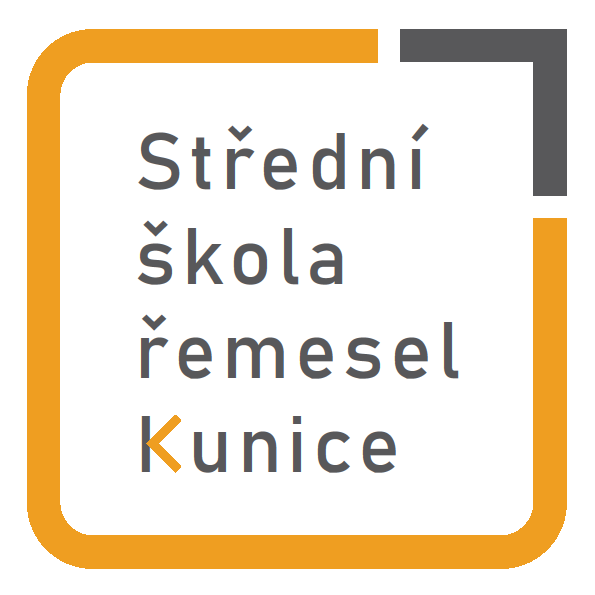 Školní řádI. OBECNÁ USTANOVENÍ Školní řád upravuje podmínky soužití ve Střední škole řemesel Kunice, příspěvková organizace (dále jen „škola“) ve smyslu § 30 zákona č. 561/2004 Sb., školského zákona. Upravuje podrobnosti k výkonu práv a povinností žáků, jejich zákonných zástupců a pravidla vzájemných vztahů mezi všemi osobami účastnými na vyučování. Jeho součástí jsou podmínky provozu a vnitřního režimu školy, podmínky zajištění bezpečnosti a ochrany zdraví žáků a jejich ochrany před sociálně patologickými jevy a před projevy diskriminace, nepřátelství nebo násilí. Školní řád dále stanoví podmínky zacházení se školním majetkem a pravidla pro hodnocení výsledků vzdělávání. Nepředvídatelné situace, přesahující rámec tohoto vnitřního předpisu, jsou zmocněni řešit vedoucí pracovníci podle platných školských předpisů s využitím vlastní pedagogické erudice. Školní řád je závazný pro všechny žáky školy, jejich zákonné zástupce a všechny zaměstnance školy. Všem osobám účastným na vyučování (žákům, zaměstnancům, zákonným zástupcům) je v rámci školního vyučování a v rámci činností, které spadají do působení školy poskytnuta veškerá možná ochrana před všemi formami rasismu, národnostní, náboženské a veškeré další netolerance ve smyslu Listiny základních práv a svobod, Úmluvy o právech dítěte a dalších právních norem ČR. Škola respektuje všechna práva dětí, která stanoví Úmluva o právech dítěte a dbá na jejich dodržování (ochrana před diskriminací, respektování práva na svobodu myšlení, svědomí a náboženství, ochrana před vměšováním do soukromí dítěte, do jeho korespondence, na ochranu před nezákonnými útoky na jeho pověst. Střední škola řemesel Kunice, příspěvková organizace dále jen „škola“ jako správce osobních údajů zpracovává údaje pro zajištění vedení dokumentace školy (GDPR).  Na školu je možné se k uplatnění práv v oblasti osobních údajů obracet prostřednictvím datové schránky, ID DS - iyyybpp, emailem na adrese ssrkunice@ssrkunice.cz, e- podatelnou na adrese ssnpv@kr-s.cz nebo poštou na adresu Střední škola řemesel Kunice, příspěvková organizace, K Učilišti 18, Všešímy, 251 64 Kunice. Další informace v souvislosti s GDPR jsou uveřejněny na webových stránkách školy na adrese www.ssrkunice.cz.Výše uvedenými způsoby je možné se v relevantních případech na školu obracet za účelem uplatnění práva na přístup k osobním údajům, jejich opravu nebo výmaz, popřípadě omezení zpracování, vznést námitku proti zpracování, jakož i při uplatnění práva na přenositelnost údajů a dalších práv podle obecného nařízení o ochraně osobních údajů. Výše uvedenými způsoby se mohou subjekty údajů na školu obracet v případě údajů zpracovávaných na základě souhlasu rovněž za účelem odvolání souhlasu se zpracováním osobních údajů.II. ZÁKLADNÍ PRÁVA A POVINNOSTI OSOB ÚČASTNÝCH NA VYUČOVÁNÍ1. ZÁKLADNÍ PRÁVA A POVINNOSTI ŽÁKŮŽák má právo na vzdělání a přístup k informacím o průběhu a výsledcích svého vzdělávání a informacím, které podporují jeho rozvoj. Žák je povinen řádně a pravidelně docházet do školy a řádně a podle svého nejlepšího svědomí se vzdělávat; průběžně spolupracovat s třídním učitelem a s dalšími zaměstnanci školy. Žák má právo na vyjádření vlastního názoru, odpovídající jeho věku a stupni vývoje, v záležitostech týkajících se jeho vzdělávání. Jeho vyjádření je věnována náležitá pozornost. Ke svým vyjádřením může žák využít také schránky důvěry, která je umístěna v objektu školy. Žák má právo na informace a poradenskou pomoc školy. Základní poradenskou pomoc jsou povinni poskytnout všichni pedagogičtí pracovníci školy, specifickou pak zejména třídní učitelé, výchovný poradce, metodik prevence.Žák má právo účastnit se všech akcí pořádaných školou, týkajících se jeho oboru vzdělávání, s přihlédnutím k jeho zdravotnímu stavu.Žák je povinen dodržovat školní řád a další vnitřní předpisy školy. V zájmu ochrany vlastního zdraví a zdraví ostatních osob je povinen se pravidelně účastnit školení v oblasti bezpečnosti zdraví a ochrany při nejrůznějších činnostech a dodržovat veškeré zásady bezpečnosti. Je rovněž povinen respektovat veškeré bezpečnostní pokyny vydané pracovníkem školy aktuálně v reakci na okamžitou situaci. Žák je povinen plnit pokyny pedagogických pracovníků školy, vydané v souladu s právními předpisy a školním řádem. Na zletilého žáka se rovněž vztahují veškerá práva a povinnosti vyplývající z tohoto školního řádu pro zákonné zástupce nezletilých žáků. 2. PRÁVA A POVINNOSTI ZÁKONNÝCH ZÁSTUPCŮ ŽÁKŮ Zákonný zástupce žáka má právo na přístup k informacím o průběhu a výsledcích vzdělávání žáka a dalším informacím, které vyplývají z docházky do školy a společného soužití s dalšími osobami v prostředí školy. Zákonný zástupce žáka má právo na vyjádření názoru týkajícího se provozu školy, obsahu a formy a vzdělávání a jeho vyjádření je věnována náležitá pozornost. Zákonný zástupce žáka má právo na informace a poradenskou pomoc školy. Základní poradenskou pomoc jsou povinni poskytnout všichni pedagogičtí pracovníci školy, specifickou pak zejména třídní učitelé, výchovný poradce a metodik prevence. Informace škola poskytuje prostřednictvím třídních schůzek, individuálních konzultací nebo jinou formou, na které se vedení školy a zákonný zástupce žáka domluví. Zákonný zástupce má právo volit a být volen do školské rady. Zákonný zástupce je povinen seznámit s tímto školním řádem, řídit se školním řádem a respektovat další vnitřní předpisy školy.Zákonný zástupce žáka je povinen zajistit žákovu řádnou a pravidelnou docházku do školy a v případě žákovy nepřítomnosti včas zajistit jeho řádnou omluvu a dokládat důvod nepřítomnosti žáka ve vyučování v souladu s podmínkami stanovenými školním řádem.Zákonný zástupce žáka je povinen průběžně spolupracovat s třídním učitelem a dalšími zaměstnanci školy a na výzvu se dostavit do školy k projednání závažných skutečností týkajících se vzdělávání žáka.Zaplatit ve stanoveném termínu poplatek za stravné.Zákonný zástupce žáka je povinen informovat školu o zdravotním stavu žáka, specifických zdravotních obtížích nebo jiných závažných skutečnostech, které by mohly mít vliv na průběh vzdělávání a zejména o všech změnách, které v průběhu školního roku nastaly, a to neprodleně, co se o takových změnách dozví. Zákonný zástupce je povinen dbát na přípravu žáka do školy.Zákonný zástupce žáka je povinen oznámit škole údaje, které jsou důležité pro průběh vzdělávání nebo bezpečnost žáka a údaje, které škola vyžaduje na základě dalších právních předpisů. Jedná se zejména o jméno a příjmení, rodné číslo, státní občanství a místo trvalého pobytu, údaje o zdravotní způsobilosti a celkovém zdravotním stavu, zejména zdravotním postižení a o právní způsobilosti, jméno a příjmení zákonného zástupce, eventuálně opatrovníka, místo trvalého pobytu a adresa pro doručování písemností, telefonické spojení. Pro tento účel uděluje zákonný zástupce škole souhlas se zpracováním osobních údajů žáka. Při předávání informací, které obsahují citlivé údaje týkající se zdravotního stavu žáka, závěry pedagogicko-psychologické poradny, lékařské posudky či závěry jiných institucí škole, podepíše zákonný zástupce žáka Souhlas se zpracováním osobních citlivých údajů žáka.Zákonný zástupce je povinen na vyzvání ředitele školy zúčastnit se projednání závažných otázek týkajících se žáka. 3. PRÁVA A POVINNOSTI ZAMĚSTNANCŮ ŠKOLY Kromě práv a povinností vyplývajících z ustanovení Zákoníku práce a Pracovního řádu pro zaměstnance škol a školských zařízení mají pracovníci školy tato další práva a povinnosti:Právo vyjádřit vlastní názor.Právo na srozumitelné zdůvodnění opatření, přijatých vedením školy.Právo na ochranu osobních údajů.Všichni zaměstnanci školy jsou povinni dodržovat školní řád a další vnitřní předpisy školy. V zájmu ochrany vlastního zdraví a zdraví žáků jsou povinni se pravidelně účastnit školení v oblasti bezpečnosti zdraví a ochrany při nejrůznějších činnostech a dodržovat veškeré zásady bezpečnosti. Jejich práva a povinnosti dále upravuje pracovní řád a provozní řád školy. Všichni zaměstnanci školy jsou povinni dodržovat a respektovat žákova práva a dbají na jejich výkon. Dbají rovněž na dodržování jejich povinností. Všichni zaměstnanci školy jsou povinni poskytnout žákovi pomoc a ochranu v případě, že jsou o to žákem požádáni. V ostatních případech postupují podle svého nejlepšího vědomí a svědomí.Všichni pracovníci školy mají povinnost se seznámit s cíli školy, školními předpisy a plánem školy pro příslušný školní rok a jednat v souladu s nimi.Všichni pracovníci školy mají povinnost dodržovat předpisy BOZP, PO a jiné hygienické zásady, povinnost poskytnout první pomoc.Pedagogičtí pracovníci školy mají povinnost přijít do zaměstnání alespoň 15 minut před začátkem plnění pracovních povinností.Všichni pracovníci školy mají povinnost hlásit svou případnou nepřítomnost v zaměstnání nejpozději 30 minut před začátkem svých pracovních povinností přímému vedoucímu. Všichni pracovníci školy mají povinnost zastupovat dle pokynů svého vedoucího nepřítomné pracovníky.Všichni pracovníci školy mají povinnost dbát na ochranu majetku školy.Všichni pracovníci školy mají povinnost dodržovat nařízení ředitele školy o zákazu kouření ve vnitřních a vnějších prostorách školy.Všichni pracovníci školy mají povinnost informovat vedení školy o případném pohybu cizích osob v areálu školy.Všichni pedagogičtí pracovníci školy jsou povinni poskytnout základní poradenskou pomoc. Specifickou poradenskou pomoc poskytují zejména třídní učitelé, výchovný poradce, metodik prevence. Všichni pedagogičtí pracovníci jsou povinni vykonávat pedagogickou činnost v souladu se zásadami a cíli vzdělávání, svým přístupem k výchově a vzdělávání vytvářet pozitivní a bezpečné klima ve školním prostředí a podporovat jeho rozvoj.Ochrana osobnosti (učitel, žák)Pedagogičtí pracovníci mají povinnost zachovávat mlčenlivost a chránit před zneužitím osobní údaje, informace o zdravotním stavu dětí, žáků a studentů a výsledky poradenské pomoci školského poradenského zařízení a školního poradenského pracoviště, s nimiž přišli do styku.Právo žáků a zákonných zástupců žáků na přístup k osobním údajům, na opravu a výmaz osobních údajů a právo vznést námitku proti zpracování osobních údajů se řídí směrnicí ředitele školy k ochraně osobních údajů.Zpracování osobních údajů žáků za účelem propagace školy (webové stránky, propagační materiály, fotografie) je možné pouze s informovaným souhlasem zákonných zástupců žáka.4. ZÁKLADNÍ PRAVIDLA VZÁJEMNÝCH VZTAHŮ VE ŠKOLE Všichni pracovníci školy a žáci školy se vzájemně respektují, dbají o vytváření partnerských vztahů podložených vzájemnou úctou, důvěrou a spravedlností. Všichni pracovníci školy a žáci školy dbají o dodržování základních společenských pravidel a pravidel slušné a zdvořilé komunikace. Všichni pracovníci školy a žáci školy dbají na udržování pořádku a čistoty ve všech prostorách školy. Zvláště hrubé slovní a úmyslné fyzické útoky žáků vůči zaměstnancům školy je považováno za závažné porušení školního řádu a vedení školy z takového jednání vyvodí důsledky v souladu s ustanoveními zákona č. 561/2004 Sb., ŠZ (§31 odst. 3).III. PROVOZNÍ A VNITŘNÍ REŽIM ŠKOLY1. DOCHÁZKA DO ŠKOLY Žáci jsou povinni docházet do školy pravidelně a včas podle daného rozvrhu, účastnit se vyučování a všech akcí školy, které se v době vyučování konají; řádně omlouvat svoji neúčast na vyučování a ostatních povinných akcích školy. O změnách v rozvrhu hodin jsou žáci a jejich zákonní zástupci informováni alespoň dva dny předem, zápisem do žákovské knížky, případně telefonicky nebo emailem.Lékařské vyšetření není důvodem k celodenní absenci, bezprostředně po vyšetření se žáci dostaví do školy nebo na pracoviště odborného výcviku a zapojí se do výuky. Příslušnému vyučujícímu předloží omluvný list s vyjádřením a razítkem lékaře.Nemůže-li se žák z jakéhokoliv důvodu zúčastnit výuky, je povinen do 24 hodin od počátku své nepřítomnosti oznámit důvod své absence třídnímu učiteli. V zájmu bezpečnosti žáka doporučuje škola omluvit důvody nepřítomnosti žáka bezodkladně. V případě, že se žák nemůže vyučování účastnit z důvodů předem známých, požádá zákonný zástupce třídního učitele o uvolnění z vyučování. Vyučovací hodinu může žák opustit pouze se svolením vyučujícího. Uvolnění na více než jednu hodinu, maximálně však na 3 dny povoluje třídní učitel, na delší dobu ředitel školy na základě písemné žádosti zákonného zástupce. Opakuje-li se nepřítomnost žáka ve vyučování pro nemoc častěji, může třídní učitel požadovat doložení žákovy nepřítomnosti delší než 3 dny z důvodu nemoci potvrzením ošetřujícího lékaře, resp. praktického lékaře pro děti a dorost, a to pouze jako součást omluvenky vystavené zákonným zástupcem. Ve výjimečných případech (při podezření ze zanedbávání školní docházky) lze požadovat potvrzení lékaře jako součást omluvenky i v případě nepřítomnosti kratší než 3 dny. Jestliže dojde k opakovanému bezdůvodnému nebo řádně neomluvenému zanedbání školní docházky, oznámí škola v souladu se zákonem č. 359/1999 Sb., o sociálně-právní ochraně dětí, tuto skutečnost orgánu sociálně-právní ochrany dětí. Žák je povinen předložit omluvenku v omluvném listu žákovské knížky třídnímu učiteli a učiteli odborného výcviku ihned po návratu do vyučování. Jestliže se žák, který splnil povinnou školní docházku, neúčastní po dobu nejméně pěti vyučovacích dnů vyučování a jeho neúčast není omluvena, vyzve ředitel školy písemně zletilého žáka nebo zákonného zástupce nezletilého žáka, aby neprodleně doložil důvod žákovy nepřítomnosti; zároveň upozorní, že jinak bude žák posuzován, jako by vzdělávání ukončil. Žák, který do deseti dnů od doručení výzvy do školy nenastoupí nebo nedoloží důvod své nepřítomnosti, se posuzuje jako by vzdělávání ukončil posledním dnem této lhůty; tímto dnem přestává být žákem školy. Evidenci docházky žáků do vyučování vede třídní učitel. Evidenci docházky žáků na odborném výcviku vede učitel odborného výcviku. V případě neomluvené absence je postupováno dle Metodického pokynu MŠMT čj. 10 194/2002-14 (viz. Příloha č. 2). 2. CHOVÁNÍ ŽÁKŮ VE ŠKOLE Žáci dodržují zásady společenského chování. Žáci chrání své zdraví i zdraví svých spolužáků. Do školy přicházejí žáci vhodně a čistě upraveni. V šatnách se přezouvají do domácí obuvi, ve které se pohybují po škole. Jsou povinni používat takovou obuv, která umožňuje bezpečný pohyb, je čistá, splňuje základní zásady hygieny nohou, neznečišťuje a nepoškozuje vybavení a prostory školy. Stejné zásady platí i pro obuv na tělesnou výchovu. Obuv určenou pro tělesnou výchovu nesmí používat jako přezůvky.Po zvonění nevycházejí ze tříd, zůstávají na místech a vyčkávají v klidu příchodu učitele.Žáci se zodpovědně připravují na vyučování, zpracovávají zadané úkoly, na vyučování mají připravené potřebné pomůcky. Na hodiny tělesné výchovy a praktického vyučování mají předepsaný oděv a obuv. Žáci se vyjadřují slušně, ve vyučování nenapovídají, neopisují a nepoužívají nedovolené pomůcky. Jestliže se žák nemohl na vyučování náležitě připravit nebo nevypracoval domácí úlohu, omluví se a zdůvodní svoji nepřipravenost učiteli na počátku vyučovací hodiny. Dle potřeby využije možnosti konzultace (přichází s doplněnou látkou, konkrétními dotazy). Učebnice a školní potřeby nosí do školy podle rozvrhu hodin a podle pokynů učitelů. Žáci nenarušují průběh vyučovací hodiny nevhodných chováním a činnostmi, které se neslučují se školním řádem a nemají žádný vztah k vyučování, např. používání mobilních telefonů a jiných elektronických přístrojů. Přestávek využívají k přípravě na vyučování, nebo k přechodu do jiných učeben, k osvěžení a odpočinku. Chovají se ukázněně, nevyklánějí se z oken. Během malých přestávek žáci bezdůvodně neopouštějí učebnu. O velké přestávce se ukázněně pohybují v prostorách školy a za pěkného počasí, mohou využívat školní dvůr a zahradu.Při přesunech mezi školou a jídelnou, mezi školou a jiným objektem školy je žák povinen používat výhradně cest, vchodů a východů, které jsou pro žáky určeny. Nezdržovat se na pracovištích, na které nebyl žák pracovně přidělen.Při vstupu pracovníka školy nebo jiné oprávněné osoby do učebny a při jeho odchodu zdraví žáci povstáním. Žáci zdraví zřetelně všechny zaměstnance a návštěvníky školy. Žáci oslovují zaměstnance školy a dospělé osoby „pane“ a „paní“ a vykají jim. Na odborném výcviku všem zaměstnancům a dospělým osobám vykají a oslovují je „pane“ a „paní“. Žáci dodržují základní hygienické zásady a návyky, udržují pořádek a čistotu nejen ve vyučování, ale i na všech školních akcích. Na školních akcích se žáci řídí pokyny zaměstnanců školy. 3. VNITŘNÍ REŽIM ŠKOLY Pořadí a čas vyučovacích hodin stanovuje rozvrh hodin. Každá hodina začíná a končí zvoněním, případně pokynem vyučujícího. Vyučovací jednotka trvá 45 minut.Žáci jsou povinni být ve třídě včas, tj. nejpozději 10 minut pře začátkem své první vyučovací hodiny.Žáci, kteří mají službu, přinášejí třídní knihu a dbají o pořádek ve třídě a jejich náplň práce určuje podle potřeby třídní učitel nebo vyučující.Během vyučování žáci nesmějí odcházet na pokoj na internátě školy.Během vyučovací hodiny smí žák opustit své místo v učebně jen se souhlasem vyučujícího. Teoretická výuka: Škola se otevírá v 7.45 hodin. hodina 8.15 – 9.00hodina 9.05. - 9.50Velká přestávka 15 minut.hodina 10.05– 10.50 hodina 10.55 – 11.40 Přestávka na oběd 30 minut.hodina 12.10– 12.55hodina 13.00 – 13.45hodina 13.50– 14.35Přestávka 10 minut.hodina 14.45 – 15.30Konec vyučováníPo ukončení vyučování jsou všichni žáci povinni opustit budovu školy a dojíždějící žáci také areál školy. Výjimkou je pouze účast žáků na mimoškolních aktivitách pořádaných školou.Odborný výcvik: Vyučovací hodina trvá 60 minut. Vyučovací jednotkou je jeden den. Odborný výcvik u prvních ročníků začíná nejdříve v 7.00 hodin; u druhých a třetích může začít i dříve. Nejpozději po 4,5 hodinách nepřetržité práce mají žáci nárok na přestávku v celkové délce třiceti minut. O časovém rozložení přestávek rozhoduje příslušný vyučující. Doba přestávek se nezapočítává do vyučovacího dne.   Odchod žáka ze školy během přestávek či během vyučování je možný jen na základě prokazatelné žádosti zákonného zástupce žáka. Během vyučovací hodiny mají žáci vypnuté mobilní telefony a není dovoleno je během hodiny používat. Používání mobilního telefonu při vyučovací hodině je považováno za projev nezdvořilého a neslušného chování a za svévolné narušování vyučovací hodiny. Ve škole je žákům zakázáno pořizovat zvukové nebo obrazové záznamy.Při výuce ve třídách, v odborných pracovnách a v kulturní místnosti se žáci řídí řádem platným pro tyto pracovny (učebny). Do učeben žák přechází způsobem dohodnutým s vyučujícím. Do školní jídelny odcházejí žáci ukázněně. Ve školní šatně se přezouvají. Stolují kulturně a zanechají po sobě pořádek. Dbají pokynů dozorujícího učitele.  Do sboroven a kabinetů žáci vstupují pouze za přítomnosti učitele. Dohled nad žáky je zabezpečen pedagogickými pracovníky školy dle vyvěšeného rozpisu na daný školní rok. Návštěvy žáků se předem musí ohlásit na sekretariátu školy a zapsat do knihy návštěv.4. ŠKOLNÍ STRAVOVÁNÍV případě náhlého onemocnění strávníka lze výjimečně stravu odhlásit telefonicky u vedoucí ŠJ na tel. č. 323 640 081 provolba 1 od 6.30 hod. – 6.45. hod. příslušného dne. První den neplánované nepřítomnosti je stravu možné odebrat do jídelního nosiče. V dalších dnech nepřítomnosti neodhlášená strava propadá bez nároku na náhradu a její cena bude doúčtována do výše skutečných nákladů vynaložených na její přípravu včetně realizačního příplatku (viz níže).IV.	  PODMÍNKY ZAJIŠTĚNÍ BEZPEČNOSTI, POŽÁRNÍ OCHRANY         A OCHRANY ZDRAVÍ Všechny osoby účastné na vyučování jsou povinny dodržovat pravidla bezpečnosti a ochrany vlastního zdraví i zdraví ostatních osob a řídit se protipožárními předpisy a evakuačním plánem budovy. Žáci i zaměstnanci školy mají povinnost se účastnit pravidelných školení v problematice BOZP a dbát bezpečnostních pokynů vedení školy. Žáci jsou pravidelně proškolováni v BOZP(v teoretickém i praktickém vyučování), obsahy školení jsou zapisovány do listu BOZP a stvrzeny podpisem žáka a školitele.Na počátku první vyučovací hodiny tělesné výchovy jsou žáci poučeni svým vyučujícím o zásadách a pravidlech bezpečného chování a nutnosti jejich dodržování. Vyučující zároveň upozorní žáky na možné nebezpečí ohrožení jejich zdraví a majetku. Poučení žáků vyučující zapíše do tématu vyučovací hodiny.Každý úraz, poranění či nehodu, ke kterým dojde během vyučování ve třídě, tělocvičně, na chodbě či na hřišti jsou žáci povinni hlásit ihned svému vyučujícímu či třídnímu učiteli. Záznam o školním úrazu se provádí na sekretariátu školy.  Žák se při všech školních činnostech chová tak, aby neohrozil zdraví své, svých spolužáků      či jiných osob. Žáci mají vždy na paměti možnost úrazu, který mohou způsobit sami sobě,      nebo druhým osobám nedodržováním pravidel bezpečnosti a řádu školy. Škola vede evidenci úrazů žáků, k nimž došlo při činnostech souvisejících s výukou, vyhotovuje a zasílá záznam o úrazu stanoveným orgánům a institucím. Každý i drobný úraz je žák povinen ohlásit vyučujícímu. Ten je povinen zapsat úraz do knihy úrazů, která je uložena v kanceláři ředitele školy. O případném úrazu žáka musí být informován zákonný zástupce žáka.Žáci jsou povinni dbát na ochranu svého zdraví a zdraví a životy svých spolužáků, neprodleně informovat třídního učitele, vyučujícího nebo učitele odborného výcviku o případech zranění, úrazu, fyzického napadení, nebo jiné formy útisku vlastní osoby, nebo jiné osoby, jehož byl přítomen. Má-li žák zdravotní problémy a může-li svým zdravotním stavem ohrozit svou bezpečnost nebo bezpečnost ostatních, je povinen podrobit se ihned lékařské prohlídce a informovat školu. Ve všech vnitřních i vnějších prostorách školy, školského zařízení, na pracovištích odborného výcviku a při všech akcích školy je zakázáno kouřit. Porušení zákazu kouření je považováno za hrubé porušení školního řádu. Ve všech vnitřních i vnějších prostorách školy, školského zařízení, na pracovištích odborného výcviku a při všech akcích školy je zakázáno užívat alkohol, omamné a psychotropní látky (návykové látky) a pod vlivem těchto návykových látek do školy a školních prostor vstupovat. Porušení tohoto zákazu je považováno za zvláště hrubé porušení školního řádu. Testování na přítomnost návykové látky v organismu u žáků bude prováděno pouze v případech důvodného podezření na užití návykové látky žákem na základě zákonných důvodů nebo předem získaného souhlasného stanoviska zákonného zástupce nezletilého žáka nebo souhlasného stanoviska zletilého žáka. Vylučuje se plošné nebo namátkové orientační testování na přítomnost návykové látky v organismu. Pokud se v případě existence písemného souhlasného stanoviska zákonného zástupce nezletilého žáka nebo souhlasného stanoviska zletilého žáka a zároveň existence důvodného podezření na užití návykové látky žák na výzvu pedagoga odmítne orientačnímu testu podrobit, hledí se na něj jako by návykovou látku užil. Pedagogický pracovník má právo provést testování v případě, že žák vykonává činnost, při níž by mohl ohrozit život nebo zdraví svoje nebo dalších osob nebo poškodit majetek. Při porušení nařízení uvedeném v odstavci o zákazu užívání alkoholu, omamných a psychotropních látek, je škola povinna hlásit tuto skutečnost zákonnému zástupci žáka. Zjištění přítomnosti OPL nebo alkoholu je důvodem pro následné jednání se zákonným zástupcem žáka, ke stanovení opatření (odborné vyšetření, terapie aj.) a k příslušnému výchovnému opatření, eventuálně k vyloučení ze vzdělávání SŠŘ Kunice.Při řešení případů souvisejících s užíváním návykových látek je postupováno podle metodického pokynu MŠMT čj.: 20 006/2007-51 (viz. Příloha č. 3). Ve všech vnitřních i vnějších prostorách školy, školského zařízení, na pracovištích odborného výcviku a při všech akcích školy je zakázáno distribuovat nebo jinak manipulovat s omamnými a psychotropními látkami. Porušení tohoto nařízení je porušením trestního zákona a bude předáno k šetření orgánům činným v trestním řízení. Ve všech vnitřních i vnějších prostorách školy je zakázáno používat jakékoliv zbraně, výbušniny, střelivo nebo pyrotechniku a je rovněž zakázáno tyto předměty do všech prostor školy přinášet. Porušení tohoto zákazu je posuzováno jako zvlášť hrubé porušení školního řádu. Ve všech prostorách školy se zakazuje manipulovat s otevřeným ohněm, při zjištění požáru jsou žáci povinni ihned uvědomit kteréhokoliv zaměstnance školy. V prostorách školy není povoleno přechovávání jakýchkoliv chemikálií, hořlavin a těkavých látek, mimo prostorů k tomu určených. Pro žáky platí přísný zákaz jakékoliv manipulace s elektrickými spotřebiči a elektroinstalací Používání vlastních elektronických spotřebičů je ve škole přísně zakázáno (nabíjení mobilních telefonů, tabletu, notebooků aj.)Z bezpečnostních důvodů se žákům nedoporučuje přijíždět do školy autostopem, na kolech a svými motorovými vozidly. Za zaparkované dopravní prostředky žáků nenese škola žádnou odpovědnost. Je přísně zakázáno vylézání a vyklánění se z oken, sedání do oken, vstupování na střechy budov, vyhazování různých předmětů a vylévání tekutin z oken, skákání ze schodů, přelézání zábradlí.Jakmile se škola dozví o protiprávním jednání žáka, například důvodné podezření z krádeže ohlásí tuto skutečnost orgánům činným v trestním řízení nebo doporučí poškozenému (jeho zákonnému zástupci), aby se na tyto orgány obrátil.Do školy a na odborný výcvik je zakázáno nosit s sebou cennosti nebo větší obnos peněz. V případě, že žák má u sebe z nějakého důvodu více peněz nebo cennou věc, je povinen je uschovat u třídního učitele nebo učitele odborného výcviku. Jinak škola za ztráty nezodpovídá. Za zcizené a poškozené osobní věci žáka zodpovídá škola jen v případě, že byly uloženy na místě k tomu určeném (uzamčeny ve skříňce nebo v šatně a ve třídě atd.) a byla-li tato skutečnost ihned nahlášena vyučujícímu učiteli (o přestávce učiteli konajícímu dohled) nebo třídnímu učiteli, který rozhodne ve spolupráci s vedením školy o dalším postupu. Při přecházení žáků na místa vyučování či jiných akcí mimo budovu školy se žáci řídí pravidly silničního provozu a pokyny zaměstnanců školy. Při pohybu po městě a na komunikacích dodržuje žák pravidla silničního provozu. Při mimořádných událostech se žák řídí pokyny zaměstnanců školy. SŠŘ Kunice má zpracovaný Krizový plán v platném znění o možných krizových situacích spojených s ohrožením, násilím ve školním prostředí, které přichází z vnějšího i vnitřního prostředí, který je zveřejněn na webových stránkách školy.1. OCHRANA ŽÁKŮ PŘED SOCIÁLNĚ PATOLOGICKÝMI JEVY A PŘED PROJEVY     DISKRIMINACE, NEPŘÁTELSTVÍ NEBO NÁSILÍ Všichni žáci školy jsou povinni zabránit všem projevům šikany, vandalismu, brutality, rasismu a kriminality. Při jejich výskytu jsou povinni okamžitě informovat třídního učitele, metodika prevence nebo vedení školy. Ve škole je zakázáno propagovat strany a hnutí, směřující k potlačování lidských práv či rasové nesnášenlivosti. Žák má právo na pomoc při řešení problémů souvisejících se vztahy s ostatními žáky nebo zaměstnanci školy, má právo žádat o řešení takových problémů přímo ředitele školy. Žák, který se stal obětí šikany nebo jiného násilného, ponižujícího nebo protiprávního jednání (vandalismus, rasismus, brutalita apod.) má právo oznámit takovou skutečnost kterémukoliv zaměstnanci školy a na základě tohoto oznámení má právo na okamžitou pomoc a ochranu. Žák, který se stal svědkem násilného jednání, šikany nebo jiného ponižujícího jednání (vandalismus, rasismus, brutalita apod.) má povinnost hlásit takovou skutečnost třídnímu učiteli, jinému zaměstnanci školy nebo řediteli školy.V. PRAVIDLA PRO ZACHÁZENÍ S MAJETKEM ŠKOLY Žáci mají právo používat zařízení školy, pomůcky a učebnice pouze v souvislosti s výukou. Jsou povinni se řídit pokyny učitelů, nebo jiných zaměstnanců školy. Žáci jsou povinni šetrně zacházet s učebnicemi a školními potřebami, které jim byly svěřeny v souvislosti s výukou. Jejich poškození mají povinnost ihned hlásit učiteli, anebo učiteli odborného výcviku. Žáci jsou povinni chránit také zařízení učeben a přilehlých prostor školy, využívat je šetrně, případné úmyslné či neúmyslné poškození nahlásit jakémukoliv učiteli či zaměstnanci školy. Na pracovišti odborného výcviku hospodárně využívat suroviny, materiál a úmyslně je nepoškozovat. Ochrannými pracovními pomůckami jsou bezplatně vybaveni žáci prvního ročníku. Při ukončení vzdělávání jsou žáci povinni ochranné pracovní pomůcky vrátit škole či uhradit jejich zůstatkovou cenu. S ohledem na hygienické předpisy se pracovní obuv nevrací a hradí se vždy její zůstatková cena.Zůstatková cena je stanovena procentem z pořizovací ceny následujícím způsobem:Žáci i zaměstnanci školy udržují třídy, vnitřní i okolní prostory školy v čistotě a pořádku, chrání majetek školy před poškozením. Žák odpovídá za škodu, kterou svým jednáním způsobil a za škodu, jejímuž vzniku nezabránil, přestože to bylo v jeho silách. Způsobenou a zaviněnou škodu uhradí žák nebo jeho zákonný zástupce škole v plném rozsahu. Při zaviněném poškození školního majetku může žák školy společně se svým zákonným zástupcem zjednat nápravu škody i tím, že na vlastní náklady uvede poškozenou věc do původního stavu. Neuhrazení způsobené škody je důvodem pro vymáhání náhrady škody soudní cestou. VI. VÝCHOVNÁ OPATŘENÍ 1. POCHVALY A JINÁ OCENĚNÍ Žák školy má právo, aby jeho aktivní přístup k životu ve škole byl oceněn. Za příkladné chování, za statečný čin nebo jiné mimořádné skutky může být žák oceněn následujícími způsoby: ústní nebo písemnou pochvalou třídního učitele, učitele odborného výcviku nebo zástupce ředitele školy písemnou pochvalou třídního učitele nebo ředitele školy jiným oceněním, například věcnou odměnou udělenou ředitelem školy Třídní učitelé mohou udělovat pochvaly a jiná ocenění z vlastního rozhodnutí nebo na základě podnětu ostatních vyučujících, informují o udělení prokazatelným způsobem žáka a zákonné zástupce nezletilého žáka a zajistí zaznamenání pochvaly nebo jiného ocenění do dokumentace školy (resp. žáka). Ředitel školy může udělovat pochvaly a jiná ocenění na základě vlastního rozhodnutí nebo na základě návrhu jiné právnické či fyzické osoby, informuje o udělení prokazatelným způsobem žáka a zákonné zástupce nezletilého žáka a zajistí zaznamenání pochvaly nebo jiného ocenění do dokumentace školy (resp. žáka). 2. KÁZEŇSKÁ OPATŘENÍ 2.1. Kritéria pro jednotlivé stupně klasifikace chování Stupeň 1 – velmi dobré Žák uvědoměle dodržuje pravidla slušného chování a ustanovení školního řádu. Méně závažných přestupků se dopouští ojediněle. Žák je však přístupný výchovnému působení a snaží se své chyby vždy napravit. Stupeň 2 – uspokojivé Chování žáka je zpravidla přes předchozí udělená opatření k posílení kázně opakovaně v rozporu s pravidly slušného chování a s ustanovením školního řádu nebo se žák dopustí závažného přestupku (například poškozením majetku nebo ohrožením bezpečnosti a zdraví svého nebo jiných osob, narušením výchovně - vzdělávací činnosti školy, atd.)Stupeň 3 – neuspokojivé Chování žáka je v rozporu s pravidly slušného chování a se školním řádem. Dopouští se přestupků, kdy je velmi vážně ohrožena výchova a bezpečnost žáka samotného i jiných žáků, dále je vážně ohrožen majetek a výchova či bezpečnost.Jestliže žák poruší školní řád nebo se jinak dopustí hrubého porušení pravidel společného soužití a neetického chování, může mu být uděleno některé z následujících výchovných opatření:1) Napomenutí třídního učitele (NTU) a) zapomínání pomůcek, sešitů, učebnic, domácích úkolů, žákovské knížky, cvičebních    úborůb) porušování řádu školní jídelny (nekázeň v těchto prostorách)c) opakované nepřezouváníd) používání vulgárních výrazů v době vyučováníd) časté vyrušování ve vyučovacích hodináche) nevypnuté mobilní telefony v době vyučování2) Důtka třídního učitele a učitele odborného výcviku (DTU a DUOV) a) časté opakování přestupků z odstavce I.b) hrubé chování ke spolužákovic) časté používání vulgárních výrazů ve vyučovacích hodináchd) prokazatelné lhaní a podvádění e) drobné krádeže3) Důtka ředitele školy (DŘŠ)a) časté opakování přestupků z odst. 2b) ublížení spolužákům či jejich ohrožení, šikanac) záměrné ničení zařízení školy d) krádeže vyšší hodnotye) podvod v ŽK (přepisování známek, falšování podpisu rodičů)f) nošení pyrotechniky do školy nebo na akce školyg) kouření v prostorách školy a na akcích školy4) Druhý stupeň z chovánía) byly uděleny NTU, DTU nebo DUOV, DŘŠ a nedošlo ke zlepšeníb) výrazný přestupek z odst. 2 a 3c) požívání alkoholu v prostorách školy, na akcích školyd) opakované záškoláctvíe) nošení zdraví ohrožujících věcí do školy (alkohol, zbraně)5) Třetí stupeň z chovánía) byl udělen druhý stupeň z chování a nedošlo ke zlepšeníb) vážný přestupek proti školnímu řádu (pokročilá šikana, soustavné porušování školního řádu - výrazné přestupky z odstavce 3 a 4)6) Podmínečné vyloučení žáka a) velmi závažné porušení školního řádu (požívání a distribuce omamných látek v prostorách školy a na akcích školy, hrubé slovní útoky a úmyslné fyzické útoky žáka vůči pracovníkům školy nebo žákům školy, neomluvená absence 36 hodin a více, propagace rasismu, fašismu či jiné formy lidské nesnášenlivosti; hrubé porušení hygienických a bezpečnostních předpisů ohrožení zdraví svého, spolužáků či jiných osob). 7) Vyloučení žáka ze školy 2.2. Neomluvená absenceNeomluvené absence se sčítají v rámci jednoho pololetí školního roku, za neomluvenou absenci je pokládána nepřítomnost žáka, která nebyla omluvena zákonným zástupcem do 3 dnů od počátku nepřítomnosti žáka a doložena řádnou písemnou omluvou první den po nástupu do školy.2.3. Pozdní příchody do hodin teoretického vyučování a odborného výcviku3 - 5 pozdních příchodů – Ústní napomenutí5 - 10 pozdních příchodů – Důtka třídního učitele11 - 15 pozdních příchodů – Důtka ředitele školy16 – 20 pozdních příchodů – 2. stupeň z chování21 a více pozdních příchodů – 3. stupeň z chováníVýsledné kázeňské opatření se uděluje na základě výčtu výše uvedených kázeňských opatření. Z nich se uděluje vždy to závažnější. Kázeňské opatření může být po projednání v pedagogické radě zmírněno či zpřísněno.Příklad: žák se opakovaně nepřezouvá ( NTU) + 4 hodiny neomluvené absence (DTU) + 13 pozdních příchodů do vyučování (DŘŠ)= důtka ředitele školyKlasifikaci chování navrhuje třídní učitel. Návrh projedná v pedagogické radě s učiteli a ředitelem školy. O sníženém stupni z chování rozhodne ředitel školy. Kritériem pro klasifikaci chování je dodržování pravidel chování – školního řádu a dalších dohodnutých pravidel. Rozhodnutí o udělení napomenutí, důtky či sníženého stupně z chování oznámí třídní učitel řediteli školy. Žáka o uděleném výchovné opatření informuje jasně a přiměřeně jeho věku a rozumovým schopnostem. Udělení výchovného opatření zaznamená do dokumentace. Při uděleném výchovném opatření je vyrozuměn zákonný zástupce žáka písemně. Při rozhodnutí ředitele školy o udělení podmínečného vyloučení stanoví ředitel školy zkušební lhůtu, a to nejdéle na dobu jednoho roku. Dopustí-li se žák v průběhu zkušební lhůty dalšího závažného zaviněného porušení povinností stanoveného školským zákonem nebo školním řádem, může ředitel školy rozhodnout o jeho vyloučení. Rozhodnutí o vyloučení ze školy může být vydáno po zvlášť závažném porušení povinností bez předchozího podmínečného vyloučení.Za závažné porušení povinností stanovených školským zákonem nebo školním řádem je považováno například přechovávání zbraní a výbušnin; užívání návykových látek, jejich distribuce a přechovávání; omezování osobní svobody spolužáků; šikana; kyberšikana; krádeže; vandalské ničení školního inventáře a majetku, znehodnocení (úmyslné nebo z nedbalosti) surovin nebo materiálů na odborném výcviku; hrubé slovní nebo úmyslně fyzické útoky vůči pracovníkům školy, zaměstnancům pracovišť odborného výcviku a vůči spolužákům. VII. ZÁVĚREČNÁ USTANOVENÍ       Změny školního řádu lze navrhovat průběžně s ohledem na naléhavost. Všechny změny ve školním řádu podléhají schválení školské rady. S tímto školním řádem jsou prokazatelně seznámení všichni zaměstnanci školy. Školní řád je zveřejněn na přístupném místě ve škole a na webových stránkách školy, prokazatelným způsobem jsou s ním seznámeni žáci školy a informováni o jeho vydání a obsahu zákonní zástupci nezletilých žáků. Školní řád je dostupný žákům v každé kmenové třídě v listinné podobě.    Školní řád nabývá účinnosti dnem 1. 9. 2019.         V Kunicích dne: 1.9. 2019Mgr. Dalibor Zdobinskýředitel školyVIII. PŘÍLOHY Příloha č. 1 PRAVIDLA PRO HODNOCENÍ VÝSLEDKŮ VZDĚLÁVÁNÍ ŽÁKŮ Podle zákona č.561/2004 Sb., Školského zákona, v platném znění, a na základě vyhlášky č. 13/2005Sb., o středním vzdělávání a vzdělávání v konzervatořích, v platném znění, jsou vydána pravidla pro hodnocení výsledků vzdělávání žáků. 1. Zásady klasifikace (metodický pokyn pro učitele) Při hodnocení, průběžné i celkové klasifikaci pedagogický pracovník (dále jen učitel) uplatňuje přiměřenou náročnost, individuální přístup a pedagogický takt vůči žákovi. Při celkové klasifikaci přihlíží učitel k zdravotnímu postižení žáka, zdravotnímu nebo sociálnímu znevýhodnění žáka i k tomu, že žák mohl v průběhu klasifikačního období zakolísat v učebních výkonech pro určitou indispozici. Pro potřeby klasifikace se předměty dělí do skupin: předměty s převahou teoretického zaměření,předměty s převahou odborného zaměření, odborný výcvik. 2. Stupně hodnocení a klasifikace 2.1. P r o s p ě c h Prospěch žáka v jednotlivých předmětech je klasifikován těmito stupni: 1 – výborný 2 – chvalitebný 3 – dobrý 4 – dostatečný 5 – nedostatečný Poznámka: jednotlivými předměty jsou chápány předměty povinné i nepovinné. 2.2. C h o v á n í Chování žáka je klasifikováno těmito stupni: 1 – velmi dobré 2 – uspokojivé 3 – neuspokojivé 2. 3. Celkové hodnocení žákaCelkový prospěch žáka je hodnocen: a) prospěl-a s vyznamenáním b) prospěl-a c) neprospěl-a d) nehodnocen-a a) prospěl s vyznamenáním – není-li v žádném povinném předmětu hodnocen při celkové klasifikaci stupněm horším než chvalitebný, průměr z povinných předmětů nemá vyšší než 1,50 a jeho chování je velmi dobré, b) prospěl – není-li v žádném z povinných předmětů hodnocen při celkové klasifikaci stupněm nedostatečný, c) neprospěl – je-li v některém povinném předmětu hodnocen při celkové klasifikaci stupněm nedostatečný nebo není-li hodnocen z některého předmětu na konci druhého pololetí, d) nehodnocen – není-li možné žáka hodnotit z některého předmětu (pokud je žák z některého předmětu uvolněn, uvede se uvolněn-a). 3. Získávání podkladů pro hodnocení a klasifikaci Podklady pro hodnocení a klasifikaci výchovně vzdělávacích výsledků a chování žáka získává učitel zejména těmito metodami, formami a prostředky: - soustavným diagnostickým pozorováním žáka - soustavným sledováním výkonu žáka a jeho připravenosti na vyučování - různými druhy zkoušek (písemná, ústní, grafická, praktická) - kontrolními písemnými pracemi a praktickými zkouškami v pololetí - analýzou výsledků činnosti žáka - konzultacemi s ostatními učiteli a podle potřeby i s pracovníky PPP a SPC (spolupráce učitelů teoretického a praktického vyučování) - rozhovory s žáky, zákonnými zástupci. 4. Zásady a pravidla sebehodnocení žáků Sebehodnocení je důležitou součástí hodnocení žáků. Sebehodnocením se posiluje sebeúcta a sebevědomí žáků. Chybu je třeba chápat jako přirozenou věc v procesu učení. Pedagogičtí pracovníci se o chybě se žáky baví, žáci mohou některé práce sami opravovat. Chyba je důležitý prostředek učení.Při sebehodnocení se žák snaží popsat: - co se mu daří - co mu ještě nejde - jak bude pokračovat dál. Při školní práci vedeme žáka, aby komentoval svoje výkony a výsledky. 5. Klasifikace vzdělávání Žák musí být z předmětu vyzkoušen ústně nebo písemně alespoň 2x za každé pololetí. Učitel oznamuje žákovi výsledek každé klasifikace a poukazuje na klady a nedostatky, při respektování principu pozitivní motivace. Provede zápis do žákovské knížky. Termíny kontrolních (písemných) prací prokonzultuje učitel s ostatními učiteli, aby se nadměrně nehromadily v určitých obdobích, zejména v jednom dni. Učitel je povinen vést soustavnou evidenci o každé klasifikaci. Žáci se klasifikují ve všech vyučovacích předmětech uvedených v učebním plánu příslušného ročníku. Při určování stupně prospěchu v jednotlivých předmětech na konci klasifikačního období se hodnotí snaha, kvalita práce a učební výsledky, jichž žák dosáhl za celé klasifikační období. Stupeň prospěchu se neurčuje na základě průměru z klasifikace za příslušné období. Při určování klasifikačního stupně posuzuje učitel výsledky práce objektivně, nesmí podlehnout žádnému vlivu subjektivnímu ani vnějšímu. Na konci klasifikačního období zapíší učitelé příslušných předmětů výsledky celkové klasifikace do katalogových listů a připraví návrhy na opravné zkoušky a klasifikaci. Nelze-li žáka hodnotit na konci prvního pololetí, určí ředitel školy pro jeho hodnocení náhradní termín, a to tak, aby hodnocení za první pololetí bylo provedeno nejpozději do konce června. Není-li možné žáka hodnotit ani v náhradním termínu, je žák za 1. pololetí nehodnocen. Nelze-li žáka hodnotit na konci druhého pololetí, určí ředitel školy náhradní termín, a to tak, aby hodnocení za druhé pololetí bylo provedeno nejpozději do konce září následujícího školního roku. Do doby hodnocení navštěvuje žák nejbližší vyšší ročník. Není-li žák hodnocen v tomto termínu, za 2. pololetí neprospěl. Žák, který na konci druhého pololetí neprospěl nejvýše ze 2 povinných předmětů, nebo žák, který neprospěl na konci prvního pololetí nejvýše ze 2 povinných předmětů, vyučovaných pouze v prvním pololetí, koná z těchto předmětů opravnou zkoušku nejpozději do konce příslušného školního roku v termínu stanoveném ředitelem školy. Každá opravná zkouška je komisionální. Žák, který nevykoná opravnou zkoušku úspěšně, nebo se k jejímu konání nedostaví, neprospěl. Ze závažných důvodů může ředitel školy žákovi stanovit náhradní termín opravné zkoušky nejpozději do konce září následujícího školního roku. 6. Kritéria pro jednotlivé stupně klasifikace vzdělávání Stupeň 1 - výborný Žák ovládá požadované poznatky, fakta, pojmy. Pohotově vykonává požadovanou praktickou činnost. Samostatně uplatňuje osvojené poznatky a dovednosti při řešení teoretických i praktických úkolů. Je samostatný, tvořivý. Jeho písemný a ústní projev je správný a přesný. Stupeň 2 - chvalitebný Žák ovládá požadované poznatky, fakta, pojmy v podstatě uceleně. Pohotově vykonává požadované praktické činnosti. Samostatně nebo s menšími podněty uplatňuje osvojené poznatky a dovednosti při řešení teoretických i praktických úkolů. Písemný i ústní projev mívá menší nedostatky ve správnosti a přesnosti. Kvalita výsledků činnosti je zpravidla bez podstatných nedostatků. Stupeň 3 - dobrý Žák má v osvojení požadavků, faktů, pojmů nepodstatné mezery. Při vykonávání požadovaných praktických činností projevuje nedostatky. Podstatnější nepřesnosti a chyby dovede za pomoci učitele korigovat. Při řešení teoretických a praktických úkolů se dopouští chyb. Jeho myšlení je vcelku správné, ale málo tvořivé. V ústním a písemném projevu má nedostatky ve správnosti a přesnosti. V kvalitě výsledků se projevují častější nedostatky. Stupeň 4 - dostatečný Žák má v osvojení požadavků, faktů, pojmů vážné mezery. Při provádění a vykonávání požadovaných praktických činností je málo pohotový a má větší nedostatky. Při řešení praktických úkolů se vyskytují závažné chyby. Je nesamostatný, není tvořivý. Jeho ústní i písemný projev má vážné nedostatky ve správnosti, přesnosti. V kvalitě výsledků jeho činnosti se projevují nedostatky. Závažné chyby dovede žák s pomocí učitele opravit. Stupeň 5 - nedostatečný Žák má v osvojení požadavků, faktů, pojmů závažné a značné mezery. Jeho dovednost vykonávat praktické činnosti má velmi podstatné nedostatky. Při uplatňování osvojených vědomostí a dovedností při řešení úkolů se vyskytují velmi závažné chyby. Neprojevuje samostatnost, vyskytují se u něj časté nedostatky a nedovede své vědomosti uplatnit ani s podněty učitele. V ústním a písemném projevu má značné nedostatky ve správnosti a přesnosti. Opakovaně odmítá spolupráci a nechce své chyby a nedostatky opravit. 7. Opravné zkoušky Žák, jehož prospěch je na konci druhého pololetí nedostatečný nejvýše ze dvou vyučovacích předmětů, koná opravnou zkoušku. Žák, který nevykoná opravnou zkoušku úspěšně nebo se k jejímu konání nedostaví, neprospěl. Ze závažných důvodů může ředitel školy stanovit náhradní termín opravné zkoušky nejpozději do konce září následujícího školního roku. 8. Postup do vyššího ročníku a opakování ročníkuDo vyššího ročníku postupuje žák, který na konci druhého pololetí prospěl. Žákovi, který neprospěl, může ředitel školy povolit opakování ročníku. Zletilý žák nebo zákonný zástupce musí podat řediteli školy žádost o opakování.9. Komisionální zkouška Komisionální zkoušku koná žák v těchto případech: a) koná-li opravnou zkoušku b) není-li klasifikován ve druhém pololetí c) při přezkoumání výsledků hodnoceníV případě a) a b) koná žák komisionální zkoušku nejdříve v měsíci srpnu, pokud se zletilý žák nebo jeho zákonný zástupce nedohodne s ředitelem školy na dřívějším termínu. Komisionální zkoušku může žák konat v jednom dni nejvýše jednu. Komise pro komisionální zkoušky je nejméně tříčlenná. Jejím předsedou je ředitel školy nebo jím pověřený učitel, zkoušející učitel a přísedící, který má aprobaci pro týž nebo příbuzný předmět. Členy komise jmenuje ředitel školy. 10. Náhradní termíny klasifikaceNelze-li žáka klasifikovat v prvním pololetí pro závažné objektivní příčiny /absence z důvodu nemoci přesáhne v teoretickém vyučování nebo v odborném výcviku 50 %, určí ředitel školy pro doplnění klasifikace žáka náhradní termíny. Příloha č. 2INDIVIDUÁLNÍ VZDĚLÁVACÍ PLÁN A. Vzdělávání podle individuálního vzdělávacího plánu   1. Ředitel školy může s písemným doporučením školského poradenského zařízení povolit nezletilému žákovi se speciálními vzdělávacími potřebami nebo s mimořádným nadáním na žádost jeho zákonného zástupce a zletilému žákovi nebo studentovi se speciálními vzdělávacími potřebami nebo s mimořádným nadáním na jeho žádost vzdělávání podle individuálního vzdělávacího plánu 2. Vzdělávání podle individuálního vzdělávacího plánu Střední školy řemesel (dále jen „IVP“) povoluje nebo zrušuje podle § 18 zákona č. 561/2004 Sb., školský zákon v platném znění ředitel školy. 3. Individuální vzdělávací plán je taková forma studia, která umožňuje žáku školy zvládnout obsah a rozsah učiva stanoveného učebním plánem za podmínek, bez nichž by byla ohrožena klasifikace tohoto žáka.  4. Individuální vzdělávací plán je určen pro žáky se speciálními vzdělávacími potřebami nebo pro žáky s mimořádným nadáním. 5. Ředitel školy schvaluje individuální vzdělávací plán nejdéle na období školního roku. B. Žádost o vzdělávání podle individuálního vzdělávacího plánu   1. Žadatelem o individuální vzdělávací plán mohou být zákonní zástupci nezletilého žáka nebo plnoletý žák sám, se souhlasem osob, které k němu mají vyživovací povinnost.  2. O individuální vzdělávací plán lze žádat v těchto případech:  a) jedná-li se o žáka, který se při studiu soustavně věnuje náročné mimoškolní činnosti (např. sportovní, apod.), b) jde o žáka se speciálními vzdělávacími potřebami, d) případně z jiných závažných důvodů. 3. Žádost musí být zpracována na předepsaném formuláři a musí obsahovat požadované náležitosti a přílohy. 4. Žádost předkládá žadatel na příslušný školní rok řediteli školy, který o ní rozhodne. C. Obsah individuálního vzdělávacího plánu 1. Ředitel školy pověří vyučující jednotlivých předmětů zpracováním individuálního vzdělávacího plánu, který obsahuje tematické celky, témata a termíny ústních a písemných zkoušek. 2. IVP vychází ze základních pedagogických dokumentů pro příslušný obor vzdělávání.   3. Nedílnou součástí IVP je harmonogram plánovaných akcí (konzultace, přezkoušení), na kterých se žák dohodne s příslušnými vyučujícími a následné vyhodnocení jeho plnění. 4. Vyučující jednotlivých předmětů předkládají návrh IVP řediteli ke schválení. 5. IVP na příslušné období je součástí pedagogické dokumentace žáka.   6. Na zpracování a aktualizaci IVP se mohou podle potřeby podílet další pracovníci – výchovný poradce, pracovník pedagogicko-psychologické poradny, speciálního pedagogického centra, zákonný zástupce apod. 7. Ředitel školy seznámí s IVP zákonného zástupce žáka nebo zletilého žáka, který tuto skutečnost potvrdí svým podpisem.  D. Vyhodnocení plnění IVP 1. Vyhodnocení postupů a opatření stanovených IVP je prováděno pravidelně na čtvrtletních pedagogických poradách školy. Za hodnocení odpovídá třídní učitel.  E. Práva a povinnosti žáka vzdělávaného podle IVP 1. Při neomluvené absenci na plánovaných aktivitách IVP bude stanoven náhradní termín.  2. Žák má právo průběžně konzultovat jakékoliv studijní problémy s třídním učitelem.  3. Třídní učitel průběžně sleduje a pololetně vyhodnocuje dodržování IVP a navrhuje případná opatření.  4. Povolení, platnost a případné zrušení platnosti individuálního vzdělávacího plánu zaznamená třídní učitel do třídní knihy a do třídního výkazu.   F. Další ustanovení  1. Vzdělávání podle IVP může být ředitelem školy s okamžitou platností zrušeno, pokud žák neplní stanovené podmínky individuálního vzdělávání, zanedbává studijní povinnosti nebo závažným způsobem poruší ustanovení školního řádu.  2. Vzdělávání podle IVP také zaniká, pominou-li důvody, pro které byl schválen. Příloha č. 3 METODICKÉ POKYNY Metodický pokyn k jednotnému postupu při uvolňování a omlouvání žáků z vyučování, prevenci a postihu záškoláctví - http://www.msmt.cz/vzdelavani/socialni-programy/metodicky-pokyn-ministerstva-skolstvi-mladeze-a-telovychovy-k-jednotnemu-postupu-pri-uvolnovani-a-omlouvani-zaku-z-vyucovani-prevenci-a-postihu-zaskolactvi-predkladaci-zprava-a-text-pokynuMetodický pokyn k primární prevenci sociálně patologických jevů u dětí, žáků a studentů ve školách a školských zařízeních - § 29 odst. 1 a § 30 odst. 3 zákona č. 561/2004 Sb. (http://www.msmt.cz/vzdelavani/socialni-programy/zakony-1).Škola:                     Střední škola řemesel Kunice, příspěvková organizace,                                                K Učilišti 18, Všešímy, 251 64 KuniceŠkola:                     Střední škola řemesel Kunice, příspěvková organizace,                                                K Učilišti 18, Všešímy, 251 64 KuniceŠkolní řád střední školyŠkolní řád střední školyÚčinnost od: 1.9. 2019Spisový znak:Skartační znak: S10ZměnyDruh pokrmu	Cena stravy v době  přítomnosti žáka ve školeCena neodhlášené stravy v době nepřítomnosti žáka ve školeSNÍDANĚ18,-36,-OBĚD30,-59,-VEČEŘE32,-61,-Doba ukončeníProcento z pořizovací ceny1. ročník v průběhu měsíce září100 %1. ročník říjen – červen90 %2. ročník60 %3. ročník – 1. pololetí30 %3. ročník – 2 pololetí5 %Počet neomluvených hodinVýchovné opatření1 – 3 hodinyNapomenutí třídního učitele4 – 9 hodinDůtka třídního učitele9 – 14 hodinDůtka ředitele školy15 – 20 hodinDruhý stupeň z chování21 – 35 hodinTřetí stupeň z chování